Joe Dalton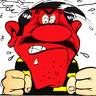 Cellule 41, rue du PénitencierWestownU.S.AChef de gang – Petit mais teigneuxCompétencesExplosifs :Dynamite / TNT / Nitroglycérine	niveau expertArmes à feux :Deux revolvers / tir à cheval	niveau expertCommunication :Effrayant à souhaitTrès vulgaireFormation1912 : expulsion de la maternelleExpériences professionnelles1913 : première incarcération pour vol de bonbons (6 mois)1914-1916 : 12 attaques de banques et 5 diligences avec le Gang dit « Les culottes courtes »1916-1930 : Création puis direction du gang des Daltons. 272 diligences, 123 banques, 654 meurtres, 79 duels, 15 ans d’incarcérations (sur 1654 ans de condamnation), 98 évasions.LanguesMauvaise langueLangue de vipèreDiversDéteste Lucky Luke